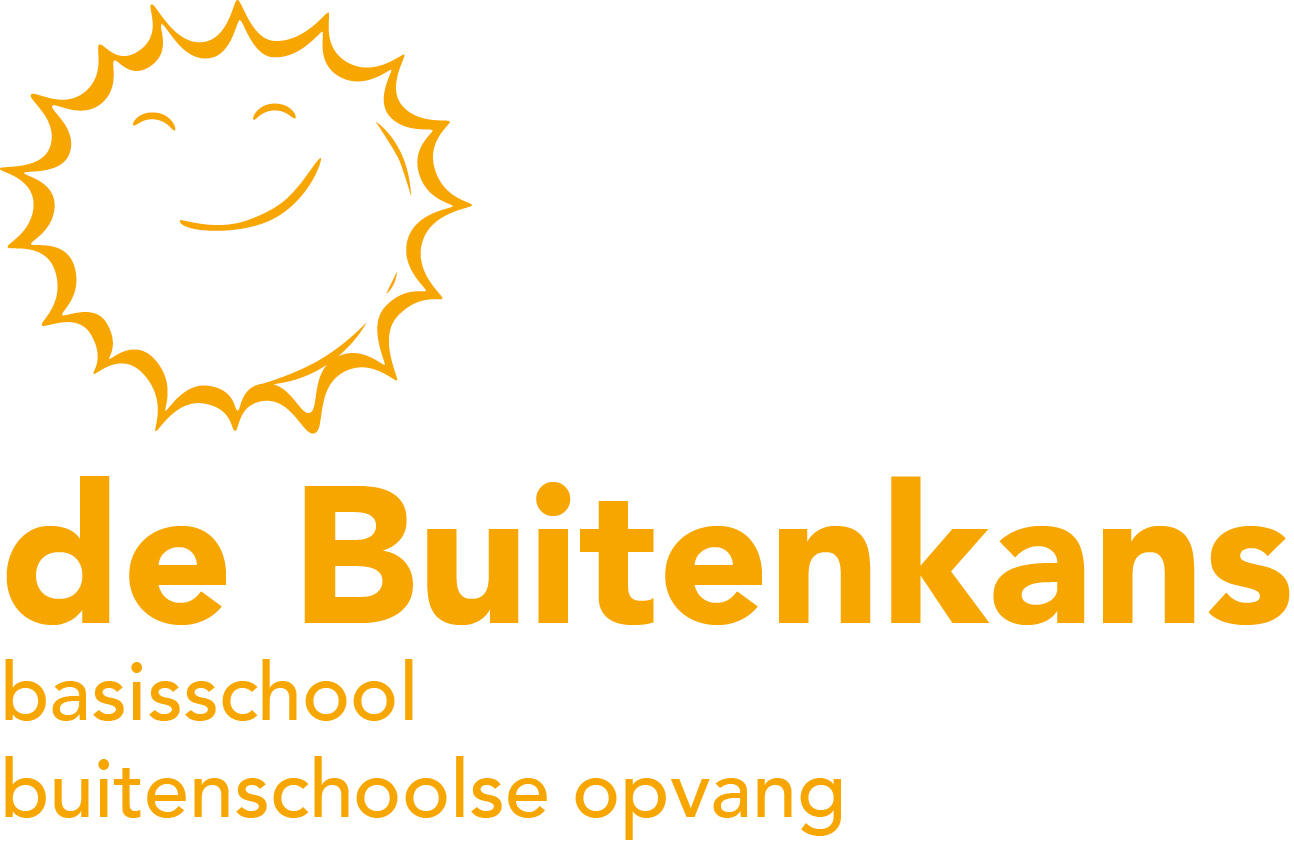 InleidingDit beleidsplan is opgesteld om de veiligheid en gezondheid binnen integraal kind centrum (IKC) de Buitenkans te waarborgen. In dit beleidsplan worden de volgende onderdelen beschreven; missie, visie, cyclus veiligheid en gezondheid, mogelijke risico’s en maatregelen, achterwacht, vierogenprincipe en grensoverschrijdend gedrag.Missie en visie ten opzichte van Veiligheid en gezondheid’Onze missieBSO de Buitenkans is opgezet vanuit de gedachte dat een kinderdagverblijf meer moet zijn dan opvang alleen. Een plek van en voor kinderen, waar kinderen zich thuis voelen, vrienden kunnen maken, ontdekken wie ze zijn en wat ze kunnen. We willen een veilige omgeving creëren waarbij we kinderen willen afschermen voor grote risico’s en leren omgaan met kleinere risico’s. Bovenal willen we kinderen uitdagen om de wereld om zich heen te ontdekken, zodat ze hun eigen ontwikkelingsproces kunnen doorlopen. Basisschool de Buitenkans sluit zich binnen IKC de Buitenkans hierop aan.Onze visieIKC de Buitenkans laat zich inspireren door de pedagogiek van Reggio Emilia. Wij zien het begeleiden van kinderen in hun ontwikkeling niet als voorbereiding op het leven, maar als het leven zelf. Wij zijn ervan overtuigd dat een positief en krachtig kindbeeld bijdraagt tot het groot brengen van positieve en krachtige mensen. Daarom leren we de kinderen om onderzoekend te zijn en alles om zich heen te bekijken vanuit verschillende perspectieven. Dit alles draagt bij aan de ontwikkeling van sociale vaardigheden, ontwikkelingsgebieden en veilig en gezond handelen. De pedagogisch medewerkers van IKC de Buitenkans observeren en documenteren dagelijks om de processen die spelen vast te leggen en zichtbaar te maken aan de kinderen en hun omgeving.Bij het opvoeden van kinderen zijn we actief bezig om de kinderen bewust te maken van veiligheid en gezondheid. We creëren een omgeving met als doel; een gezonde en veilige omgeving, waar kinderen onbezorgd kunnen spelen en zich optimaal kunnen ontwikkelen.Kinderen zijn continu in ontwikkeling, ze zijn nieuwsgierig en willen de wereld om hun heen onderzoeken. Hierdoor is er een spanningsveld tussen veiligheid en de pedagogische aspecten. We willen dat de kinderen leren omgaan met risico’s. Niet alle risico’s kunnen worden uitgesloten, wel willen we de kans op ernstig letsel voorkomen. We vinden het belangrijk dat kinderen zelf risico’s leren inschatten. Daarom wordt de kinderen geleerd met kleine risico’s om te gaan. Wanneer de veiligheid en gezondheid van kinderen in het geding komt, grijpen pedagogisch medewerkers in. IKC de Buitenkans vindt het van belang om kinderen uit te leggen wat risico’s zijn. Denk hierbij aan de volgende situatie; Twee kinderen die in de gang aan het rennen zijn. Hierbij bestaat er een kans dat kinderen op elkaar botsen. Er wordt benoemd dat de kinderen buiten mogen rennen, omdat daar letterlijk ruimte is om te rennen. Het kind wordt wel gezien in zijn behoefte om te bewegen, maar het risico wat dit met zich meebrengt, wordt op deze manier verkleind.Beleidcyclus veiligheid en gezondheidBinnen IKC de Buitenkans vinden we het belangrijk dat alle medewerkers op de hoogte zijn van mogelijk risico’s, de daarbij behorende maatregel en de afspraak om een risico te beperken of te voorkomen. Om te kunnen waarborgen dat de medewerkers verantwoordelijkheid nemen en bewust handelen, betrekken we alle medewerkers bij het vormen en aanpassen van dit beleid. Hiervoor gebruiken we onderstaande cyclus.Doordat onze cyclus maandelijks besproken wordt in het mentorenoverleg, spelen we in op de mogelijke risico’s die spelen. We proberen op deze manier de continuïteit van de zorg voor een veilige en gezonde omgeving voor iedereen te waarborgen. Communicatie en afstemming intern en extern
Wanneer een risico of ongeval plaatsvindt, wordt er op de werkvloer een ‘ongevallenregistratie’ ingevuld. Deze registraties worden verzameld en tijdens het mentorenoverleg ingebracht. Op de agenda van het mentorenoverleg per groep, staan maandelijks de volgende onderwerpen: ‘preventie en professionalisering’ en ‘protocollen en preventie’. Tijdens deze onderwerpen worden (eventuele nieuwe) risico’s met oplossingen besproken. De oplossingen worden genoteerd in de actielijst van de notulen die op box (Cloud) geplaatst worden. Alle medewerkers kunnen deze notulen inzien. Nieuwe of herziene maatregelen worden direct in het beleid (op box) aangepast, om het beleid actueel te houden. Maatregelen waarbij actie ondernomen dient te worden, worden genoteerd op de klussenlijst. Bij dringende zaken wordt direct contact opgenomen met ons vaste onderhoudsbedrijf. Medewerkers zijn verantwoordelijk voor het aanleren van de huidige en vernieuwde regels aan de kinderen; in ons pedagogisch beleid wordt hier verder op ingegaan. De eventuele beleidswijzigingen worden in het teamoverleg met het volledige team doorgenomen en voorgelegd aan de oudercommissie (OC). Naast deze doorlopende cyclus wordt jaarlijks een risico-inventarisatie veiligheid en gezondheid gedaan. Op basis van de uitkomsten van deze risico-inventarisatie worden de documenten in de map ‘veiligheid en gezondheid’ aangepast en/of worden acties ondernomen. De wijzigingen ten opzichte van de vorige versie, worden besproken in het teamoverleg met het gehele team. Deze notulen worden op box geplaatst en alle medewerkers kunnen deze notulen inzien.Box is een afgeschermde online omgeving waar documenten opgeslagen kunnen worden. Alle medewerkers kunnen met een persoonlijke inlogcode bij de benodigde documenten.Bij definitieve aanpassing van het beleid is op box zichtbaar wanneer het document voor het laatst is aangepast en door wie. Op deze manier kan worden gecontroleerd of het beleid volgens afspraak actueel is.Op box zijn in de map ‘veiligheid en gezondheid’ documenten te vinden met alle afspraken en richtlijnen op het gebied van veiligheid en gezondheid. Deze documenten worden als naslagwerk gebruikt wanneer een medewerker informatie zoekt over een onderwerp op het gebied van veiligheid of gezondheid. Wanneer ouders vragen hebben over veiligheid en gezondheid, kunnen ze bij de pedagogisch medewerkers terecht. Daarnaast kunnen (onderdelen uit) protocollen onder de aandacht worden gebracht bij ouders, bijvoorbeeld in de nieuwsbrief die gericht is aan de ouders. Grote risico’s Een groot risico is een risico dat vaak voorkomt of groot letsel voor het kind kan veroorzaken. Jaarlijks wordt er een risico-inventarisatie veiligheid en gezondheid uitgevoerd door de medewerkers. Er wordt hierbij vanuit de ogen en gedrag van de kinderen gekeken. De risico-inventarisatie is op het volgende gericht:Welke risico’s lopen kinderen?Hoe groot is de kans op ernstig letsel voor het kind?Mogelijke grote risico’s zijn onderverdeeld in drie categorieën; fysieke veiligheid, sociale veiligheid en gezondheid. Binnen deze onderverdeling zijn de belangrijkste risico’s benoemd. De maatregelen die zijn/worden genomen om het risico tot het minimum te beperken zijn hier aan toegevoegd. Voor de overige risico’s verwijzen we naar de complete uitwerking van de risico-inventarisatie als bijlage van dit document op box. De mogelijke grote risico’s zijn:Fysieke veiligheidVallenVergiftiging VerstikkingOverigSociale veiligheidGrensoverschrijdend gedrag.KindermishandelingVermissingGezondheidZiektekiemenBinnenmilieuBuitenmilieu/BuitenspelenBovengenoemde risico’s zijn hieronder uitgewerkt.Fysieke veiligheidTen aanzien van fysieke veiligheid hebben we de volgende risico’s gedefinieerd als grote risico’s: De kans op deze ongevallen is groot en het risico op ernstig letsel is hoog. In onderstaande tabel is zichtbaar gemaakt, welke maatregelen genomen zijn om de risico’s op ongevallen te verkleinen. 
De pedagogiek van Reggio Emilie gaat ervan uit dat ieder kind competent is. Kinderen begeleiden in hun competentie doen we op verschillende manieren. Er wordt onder andere gestimuleerd wat het kind zelf kan, mag het zelf doen. Kinderen worden gestimuleerd om elkaar te helpen en elkaar om hulp te vragen. Wanneer het gaat om fysieke veiligheid, willen we de kinderen bewust maken van de risico’s door dit met ze door te nemen en bespreken.Sociale veiligheidWanneer de sociale veilgiheid in het geding is kunnen lichamelijke, psychische en sociale problemen ontstaan. Ten aanzien van sociale veiligheid hebben we de volgende mogelijke risico’s gedefinieerd:Grensoverschrijdend gedrag.Kindermishandeling. Vermissing. GezondheidWij vinden het binnen IKC de Buitenkans belangrijk dat kinderen zich binnen een gezonde omgeving bevinden.  Mogelijke risico’s met betrekking tot gezondheid kan onder andere verspreiding van ziektekiemen veroorzaken. Ten aanzien van gezondheid hebben we de volgende risico’s gedefinieerd als mogelijke risico’s: ZiektekiemenBuitenmilieuBinnenmilieuZiektekiemen
Infectieziekten zijn ziekten die veroorzaakt worden door verschillende soorten bacteriën, virussen, parasieten of schimmels. Wij noemen deze samen ook wel ziekteverwekkers. Deze ziekteverwekkers kunnen onschuldig of nuttig zijn voor de mens, maar de meeste ziekteverwekkers kunnen ziekten veroorzaken. Deze worden verspreid door de handen, lichaamsvloeistoffen via de lucht, voorwerpen, voedsel, water en dieren. Een goede hygiëne zorgt voor een beperking van verspreiding van de ziekteverwekkers. Een aantal maatregelen betreft hygiëne en ziektekiemen zijn hieronder te vinden. De andere maatregelen zijn te vinden in de KIDDI app, op de RIVM site en in het document ‘protocollen veiligheid en gezondheid’.Overdracht van ziektekiemen op andere kinderen, kan voorkomen worden door de volgende maatregelen voor het zieke kind:gebruik eigen bestek en beker;voorkom dat het kind met koortslip anderen zoent;gooi vuile was direct in de wasmand;reinig speelgoed;was de handen na krabben aan wondjes en/of blaasjes.Leer kinderen een goede hoesthygiëne aan. De volgende maatregelen zijn van belang:leer de kinderen tijdens hoesten of niezen het hoofd weg te draaien, of het hoofd te buigen en voorkom aanhoesten;wijs kinderen erop dat ze tijdens het hoesten of niezen de elleboog voor de mond moeten houden;laat kinderen handen wassen wanneer ze in hun handen hoesten of niezen of als deze zichtbaar vuil zijn;laat kinderen regelmatig hun neus snuiten;gebruik voor ieder kind een schone wegwerpzakdoek.Overige hygiënerichtlijnenlet op een goede handhygiëne, bij het insmeren met crème of zalf (medicijnverstrekking);gebruik wegwerphandschoenen, een spatel of tissue bij het aanbrengen van crème of zalf (medicijnverstrekking); draag wegwerphandschoenen bij elk contact met bloed, wondvocht of lichaamsvochten die zichtbaar met bloed zijn vermengd;verwijder gemorst bloed met handschoenen aan, nemen het bloed op met een papieren tissue (maak de ondergrond schoon met water en zeep, spoel het oppervlak schoon en droog na en desinfecteer daarna met ruim alcohol 70%);dek wondjes met een waterafstotende pleister af en verwissel de pleister of het verband regelmatig, doe dit in ieder geval als het doordrenkt is met wondvocht of bloed;was met bloed bevuilde kleding en linnen goed op 60°c.KIDDI/RIVM siteMedewerkers zijn op de hoogte van de KIDDI app en de RIVM site. Hier kunnen medewerkers diverse informatie vinden over gezondheid en specifieke infectieziekten. Ze kunnen zien wat de ziekte inhoudt, hoe groot de besmetting is. Ook staat beschreven hoe de pedagogisch medewerkers is bepaalde situaties kunnen handelen (kan het kind naar de opvang komen of moet het geweigerd worden?).Binnenmilieu
Het is van groot belang dat kinderen verblijven in een ruimte met een gezond binnenmilieu. Een gezond binnenmilieu betekent; dat de lucht schoon, fris is, weinig stofdeeltjes en micro-organismen bevat. Ook de temperatuur en de luchtvochtigheid mogen niet te laag of te hoog zijn. Een gezond binnenmilieu voorkomt dat kinderen onnodig ziek worden.Een aantal maatregelen voor een goed binnenmilieu zijn:luidruchtige werkzaamheden worden zo gepland dat geluidsoverlast voorkomen wordt;zorg voor voldoende en goede ventilatie;de luchtvochtigheid wordt maandelijks gecontroleerd en ligt tussen de 40 en 60%;als er in het bijzijn van kinderen wordt gestofzuigd met een stofzuiger zonder Hepa-filter, worden de ramen wijd open gezet;creëer per dag meer ventilatiemogelijkheden door ramen open te zetten;ventileer extra tijdens bewegingsspelletjes;lucht dagelijks minimaal 10 minuten;controleer regelmatig de temperatuur.De temperatuur in de verblijfsruimte mag niet lager zijn dan . Stel de temperatuur in de verblijfsruimte op  in. Pas het ventilatiegedrag aan wanneer de temperatuur oploopt, als de temperatuur binnen oploopt boven de , zet dan de ramen en deuren wijd open. Als de temperatuur oploopt boven de , houd dan platte daken nat.wanneer droogbloemen, knutselwerken en dergelijke na een maand niet worden gereinigd, of eerder zichtbaar stoffig zijn, worden ze verwijderd;gebruik geen spuitbussen (verf, haarlak en luchtverfrissers) in ruimtes met kinderen;kies lijm op waterbasis of vul de lijmpotjes niet op de groep waar kinderen aanwezig zijn. Zoek een andere ruimte om bij te vullen of doe dit voor of na de aanwezigheid van de kinderen; gebruik geen wasbenzine, terpentine, verfafbijtmiddelen of andere chemicaliën met oplosmiddelen waar kinderen bij zijn;gebruik geen sterk geurende producten, kies ook reinigingsmiddelen met zo weinig mogelijk geur;in IKC de Buitenkans zijn geen kamerplanten aanwezig.In het document ‘protocollen veiligheid en gezondheid’ wordt verder omschreven hoe wij binnen IKC de buitenkans een goed binnenklimaat waarborgen.Buitenmilieu/buitenspelenIKC de Buitenkans vindt het belangrijk dat kinderen op een veilige manier buiten kunnen spelen. Om die reden zijn er een aantal maatregelen genomen:Voor het spelenControleer of het hek dicht is;Controleer speelgoed regelmatig of het nog heel is of scherpe randen heeft. Tijdens het buitenspelenControleer regelmatig de zandbak tijdens het buiten spelen op zwerfvuil en honden- en kattenpoep;Kinderen worden op dagen dat het het zonnig of half bewolkt is ingesmeerd met zonnebrandcreme met een minimale beschermingsfactor van 30. Let op allergieën.Beperk de duur van het buiten spelen bij extreem lage en extreem hoge temperaturen;Bij extreem hoge temperaturen de zon tussen 13.00 en 15.00 uur vermijden;Zorg voor goede kleding als het erg koud is;Laat kinderen niet eten of drinken in de zandbak;Laat de kinderen na het spelen de handen wassen;Bij gebruik van (opblaas)zwembad is er permanent toezicht en dient van te voren goed te worden afgesproken wie er op de kinderen in het bad let. Haal het water na gebruik uit het bad en zorg ervoor dat er geen regenwater in kan blijven staan.In het document protocollen veiligheid en gezondheid zijn andere protocollen te vinden omtrent het buitenmilieu.kleine risico’sEen klein risico, is een risico dat weinig voorkomt of klein letsel voor het kind kan veroorzaken. Jaarlijks wordt er een risico-inventarisatie veiligheid en gezondheid uitgevoerd door de medewerkers. Er wordt hierbij vanuit de ogen en gedrag van de kinderen gekeken. De risico-inventarisatie is op het volgende gericht:Welke risico’s lopen kinderen?Hoe groot is de kans op ernstig letsel voor het kind?Hieronder worden de gemaakte afspraken voor kleine risico’s beschreven. Hierbij begeleiden de pedagogisch medewerkers de kinderen om te gaan met deze risico’s. Afspraken binnen IKC de BuitenkansIn het begeleiden staat vertrouwen voorop. Daarnaast oefenen we eerst samen met de kinderen. Waarbij we kinderen het vertrouwen geven, zodat ze competent kunnen zijn en om kunnen gaan met mogelijke risico’s. We gaan dus niet uit van wat niet kan, maar hoe je ervoor kunt zorgen dat iets wel kan. In de praktijk blijken kinderen vaak goed te weten waar grenzen liggen.Deze afspraken zijn voortgekomen vanuit het actieplan veiligheid. Hierbij vindt IKC de Buitenkans het van belang om aan kinderen te vertellen waarom deze afspraken gelden. Op deze manier krijgen de kinderen inzicht in de risico’s. 
Binnen IKC de Buitenkans wordt er uit glazen bekers gedronken. Zo willen we kinderen het vertrouwen geven dat ze om kunnen gaan met een glazen beker, met de risico’s die daarbij horen. We maken ze bewust van de risio’s als zij het glas laten vallen, of hiermee gaan gooien. We laten ze zien dat het dan kapot gaat. Daarnaast leren we ze, wanneer er behoefte is aan gooien, dat ze in plaats van met een glas, wel buiten met een bal kunnen gooien. Je kunt zeggen dat kinderen vaardigheden leren om met risico’s om te gaan en hoe deze vermeden kunnen worden. De volgende afspraken gelden op de groep om zo de risico’s en de gevolgen daarvan zo klein mogelijk te houden: We eten geen planten.Tassen worden buiten bereik van de kinderen opgeborgen of in een afgesloten kast. Als kinderen de behoefte hebben om te rennen kan dit buiten.Als er gedweild is spelen/lopen de kinderen in de andere groep en/of gang totdat de vloer droog is.Als kinderen de behoefte hebben om te gooien kan dit buiten met de bal. Kinderen hebben alleen onder begeleiding toegang tot de keuken, met uitzondering van kinderen met een keukendiploma. Er worden geen hete dranken gedronken in het bijzijn van kinderen.Kinderen komen nooit zonder een medewerker in het kantoor.Bergruimte altijd afsluiten.Kapot/beschadigd speelgoed wordt verwijderd door de pedagogisch medewerker.Beschadigingen aan meubilair en andere vastgestelde kapotte zaken worden onmiddellijk op de app gemeld en in de klussenmap (kantoor) worden genoteerd.Kinderen gaan altijd onder begeleiding van een medewerker naar de dieren, met uitzondering van kinderen met een dierendiploma.Medewerkers checken of het hek dicht is zodra de kinderen naar buiten gaan.RisicoinventarisatieOm in kaart te brengen hoe binnen IKC de Buitenkans met risico’s wordt omgegaan, moeten de risico’s geïnventariseerd en in kaart gebracht worden. Er wordt gekeken of de werkinstructies, protocollen en andere afspraken, er ook daadwerkelijk toe leiden dat risico’s tot het minimum worden beperkt. Jaarlijks wordt de risico-inventarisatie veiligheid en gezondheid uitgevoerd. Aan de hand van deze inventarisatie worden de risico’s binnen IKC de Buitenkans in kaart gebracht. De grote risico’s zijn reeds beschreven in hoofdstuk 3. Als bijlage van dit beleidsplan is in box de uitkomst van de risico-inventarisatie en het bijbehorende actieplan terug te vinden.Plan van aanpakDe risico-inventarisatie heeft inzicht gegeven in de huidige stand van zaken ten aanzien van veiligheid en gezondheid. Naar aanleiding van deze inventarisatie zijn er een aantal actiepunten op de agenda gezet, met als doel de kwaliteit van de opvang te verbeteren. De belangrijkste actiepunten die genomen zijn en het effecten van de maatrelgelen:Aanscherpen inwerkprocedure; dit zorgt ervoor dat de kwaliteit hoog gehouden wordt betreft het beleid wat binnen IKC de Buitenkans wordt gevoerd. Ontwikkelen en implementeren ‘Beleidsplan gezondheid en veiligheid’; dit zal het effect hebben dat het een continu proces is van opstellen, implementeren evalueren en actualiseren en de onder de aandacht houden van het beleid.Losse protocollen vervangen door bundeling informatie in ‘documenten veiligheid en gezondheid’; dit zorgt ervoor dat de documenten makkelijk vindbaar zijn en medewerkers hierdoor op de hoogte zijn van de protocollen.Actueel houden en aansluiten bij het huidige beleid; dit wordt vervolgens met medewerkers gedeeld zodat zij op de hoogte zijn van het beleid. Ontwikkelen vernieuwde cyclus veiligheid en gezondheid; dit zal het effect hebben dat het een continu proces is van opstellen, implementeren evalueren en actualiseren en de onder de aandacht houden van het beleid.Alle informatie herzien en opnieuw implementeren; zodat de vernieuwde cyclus veiligheid en gezondheid in werking wordt gesteld. Dit zal het effect hebben dat het een continu proces is van opstellen, implementeren evalueren en actualiseren.Trainingen (nieuwe) medewerkers opzetten en aanbieden zodat kennis geborgd wordt en blijft.Het evalueren van maatregelen Om te bepalen of de genomen acties en maatregelen ertoe hebben geleid dat er een veiligere en gezondere opvang kan worden geboden, evalueren we elk mentorenoverleg de genomen maatregelen en/of ondernomen acties. Indien een maatregel of actie een positief effect heeft gehad, wordt het veiligheids- en gezondheidsbeleid hierop aangepast.UItgelichte thema’s De thema’s achterwachtregeling en grensoverschrijdend gedrag worden in dit hoofdstuk uitgewerkt. Deze onderwerpen dragen bij aan veilig leven en werken binnen IKC de Buitenkans.AchterwachtregelingIndien slechts één beroepskracht binnen IKC de Buitenkans aanwezig is, dan is ondersteuning van deze beroepskracht door een andere volwassene in geval van calamiteiten geregeld. Het ‘boventallig’ personeel wat in het gebouw aanwezig kan zijn; de eigenaar (gekwalificeerd pedagogisch medewerker), pedagoog (gekwalificeerd pedagogisch medewerker), een vrijwilliger, of de administratie. Daarnaast kan er een externe achterwacht worden ingeschakeld, welke in geval van calamiteiten binnen een aanvaardbaar tijdsbestek ter plekke kan zijn. Aan de pedagogisch medewerker die alleen in het gebouw aanwezig is, wordt gemeld wie achterwacht is. Bij uitstapjes wordt te allen tijde een achterwacht aangewezen. De pedagogisch medewerker die op stap gaat, neemt altijd een mobiele telefoon mee en een lijst met telefoonnummers. Waar nodig zetten wij extra begeleiding in bij activiteiten, deze kan bestaan uit ouders, stagiaires en/of professionals van de organisatie waar we op dat moment mee samenwerken (bijvoorbeeld CIOS-studenten als we een sportactiviteit aanbieden). De hierbij aanwezige (bevoegde) pedagogisch medewerker is verantwoordelijk. Grensoverschijdend gedragGrensoverschrijdend gedrag zijn seksuele, fysieke en psychische grensoverschrijdingen tussen kinderen onderling of tussen kinderen en medewerkers. Grensoverschrijdend gedrag komt tot uiting in verbaal, fysiek of ander non-verbaal gedrag. Dit gedrag kan zowel opzettelijk als onopzettelijk zijn, maar degene die hiermee wordt geconfronteerd ervaart het als ongewenst en onaangenaam.Onder ongewenste omgangvormen verstaan we handelingen van een groep of van een individu, die door een persoon, die deze handelingen als tegen zich gericht ziet, als vijandig, vernederend of intimiderend worden beschouwd. De volgende vormen van ongewenst gedrag kunnen zich voordoen: seksuele intimidatie, agressie en geweld, pesten en discriminatie.Voor alle medewerkers van IKC de Buitenkans is het van belang dat er een protocol aanwezig is over het onderwerp grensoverschrijdend gedrag. Dit protocol is te vinden in het document ‘protocollen veiligheid en gezondheid’ op box. Alle medewerkers hebben de gedragscode van IKC de Buitenkans ondertekend. MeldingsprocedureIn de wet op de Jeugdzorg is de meldplicht opgenomen. Wanneer een medewerker van een instelling het vermoeden heeft dat een medewerker van dezelfde instelling zich schuldig maakt aan kindermishandeling of dat dit hem/haar ter ore komt, moet hij dit direct melden bij zijn leidinggevende en het bestuur. Deze hebben de plicht direct Veilig Thuis hiervan op de hoogte te stellen. Melding door het kindAls de melding van seksuele intimidatie, aanranding of verkrachting afkomstig is van een kind, is opvang en steun voor het kind het eerste aandachtspunt. De persoon bij wie het slachtoffer de klacht meldt belooft geen geheimhouding aan het kind en is verplicht dit te melden bij zijn leidinggevende. Deze zal benoemen discreet te zullen handelen.Naast Veilig Thuis worden zo nodig anderen ingeschakeld voor hulp. De ouder(s)/verzorger(s) van het betrokken kind worden geïnformeerd. Aan de ouder(s)/verzorger(s) wordt eveneens opvang en steun geboden. Het waarborgen van het gevoel van veiligheid van het kind is uitgangspunt van dit handelen.Melding door de ouderAls de melding van de ouder(s)/verzorger(s) komt, zal uitgezocht worden over welke informatie de ouder beschikt en waar de melding op gebaseerd is. De persoon bij wie de klacht wordt gemeld is verplicht dit te melden bij de leidinggevende. Deze meldt het bij de eigenaar.Melding door collega-medewerkerWanneer een medewerker seksueel misbruik door een collega-medewerker constateert of vermoedt, is hij/zij verantwoordelijk voor melding hiervan aan de leidinggevende, die dat in alle gevallen aan de eigenaar doorgeeft. Aan de medewerker die meldt wordt opvang en steun aangeboden.Melding door derdenAls de melding van derden komt, dient eveneens uitgezocht te worden over welke informatie deze precies beschikken en waar deze informatie op is gebaseerd. De persoon bij wie de klacht wordt gemeld is verplicht dit te melden bij de eigenaar.Maatregelen naar aanleiding van een meldingIn alle gevallen wordt de eigenaar zo spoedig mogelijk geïnformeerd. Deze is gehouden alle noodzakelijke maatregelen te nemen ten aanzien van:het regelen van opvang van kind en ouders;afschermen van het kind van de mogelijke dader;het instellen van een onderzoek.Het regelen van opvang van kind en ouders:voor de opvang en steun voor het kind wordt een beroep gedaan op een instelling (GGD) die hierin gespecialiseerd is;in overleg met ouders en GGD, wordt bezien of de opvang in het kindercentrum kan worden gecontinueerd dan wel dat er een andere oplossing moet worden geboden;het kindercentrum informeert ouders over de mogelijkheid aangifte te doen bij de politie.De eigenaar houdt contact en toont betrokkenheid en informeert de ouders regelmatig over de voortgang van het onderzoek en andere zaken die voor de ouders van belang zijn.De gevolgen van grensoverschrijdend gedrag bij kinderenGrensoverschrijdend gedrag heeft gevolgen voor het kind. Zo kan het gevoel van veiligheid zijn aangetast, kan het kind in loyaliteitsconflict komen en/of een afkeer krijgen van zichzelf of lichamelijke klachten.Aantasting van het gevoel van veiligheid. Kinderen zijn na grensoverschrijdend gedrag meestal hun gevoel van veiligheid en vertrouwen kwijt. Het is van belang dat ouders en pedagogisch medewerkers het gevoel van veiligheid en vertrouwen teruggeven aan het kind door hem te beschermen. Anders kan het kind onzeker en wantrouwend in het leven staan.Schaamte: Het kind begrijpt niet wat er precies gebeurt is en is geneigd niet over het grensoverschrijdend gedrag te praten. Als dit gebeurt, kan dit in het latere leven van het kind tot problemen leiden in de relatievorming.Door grensoverschrijdend gedrag kunnen kinderen afkeer krijgen tegen zichzelf. Ze kunnen een negatief zelfbeeld krijgen, wat kan leiden tot een depressie. Omgaan met deze schaamte en afkeer vereist grote tact van pedagogisch medewerkers en ouders. Kinderen kunnen lichamelijke klachten krijgen bij grensoverschrijdend gedrag. Kinderen kunnen last krijgen van ‘buikpijn’ of kunnen terug vallen in de ontwikkeling. Preventie grensoverschrijdend gedrag:De volgende maatregelen worden uitgevoerd ter preventie van grensoverschrijdend gedrag.Goede signalering;Zorgen voor een goede omgangsnormen en deze vastleggen;Zorgen voor een open (aanspreek)cultuur.Bevorderen van adequaat gedragEen belangrijke strategie om grensoverschrijdend gedrag te voorkomen is het bevorderen van adequaat gedrag. Dit doen pedagogisch medewerkers door het goede voorbeeld te geven, maar ook door het creëren van een voorspelbare omgeving, waarin duidelijke omgangsvormen gelden. Kinderen worden hierin begeleid door de pedagogisch medewerkers, maar kunnen deze ook leren van andere kinderen. Grensoverschrijdend gedrag kan voorkomen worden door adequaat gedrag te bekrachtigen. Dit kun je doen door kinderen te complimenteren of feedback te geven, wanneer zij het gewenste gedrag laten zien.Ombuigen van grensoverschrijdend gedragFors grensoverschrijdend gedrag kan worden voorkomen, door milder grensoverschrijdend gedrag tijdig om te buigen. Dit kan enerzijds door het aanleren van nieuw gedrag, met behulp van sturende feedback. Hierbij wordt positief gedrag van het kind benoemd en negatief gedrag wordt genegeerd, of een corrigerende instructie gegeven worden. Hierbij wordt het gewenste gedrag benoemd. We gaan ervan uit dat ieder kind competent is en dat het zelf mag proberen, ervaren en voelen. Wanneer een volwassene te vroeg ingrijpt of de oplossing aandraagt, krijgt het kind niet de kans en zal het de reactie, mening of gevoel van de volwassene overnemen. We vragen van onze pedagogisch medewerkers een afwachtende, observerende houding. We willen de kinderen de kans geven om zelf te ervaren wat een situatie met ze doet en teweeg kan brengen. Dit betekent niet dat er niet ingegrepen wordt, of dat er nooit een oplossing aangedragen wordt. Maar waar mogelijk, worden er vragen gesteld om het kind meer inzicht te laten krijgen in de situatie en zelf een passende oplossing te bedenken. Soms is er een situatie waarbij er direct ingegrepen moet worden door een pedagogisch medewerker. Bijvoorbeeld wanneer een kind zichzelf of een ander respectloos behandeld of iets kapot maakt. De pedagogisch medewerker kan bepalen dat het veiliger is dat het kind uit de situatie wordt gehaald en geeft het kind dan de mogelijkheid om zelf een rustige plek of activiteit hiervoor te kiezen. Wanneer het kind ertoe in staat is, wordt de situatie geëvalueerd, het kind bedenkt zelf, indien nodig met hulp van de pedagogisch medewerker, een oplossing. Op deze manier leren kinderen ervaren wat een situatie met zichzelf en hun omgeving doet. De kinderen zijn hierdoor (bewust of onbewust) in staat hun signalen eerder te herkennen. Ze kunnen zelf uit een situatie stappen en op zoek gaan naar een rustige plek of hulp te vragen om hun emotie te reguleren. EHBO regelingOm adequaat te kunnen handelen bij incidenten is het noodzakelijk dat er tijdens openingsuren op elke locatie minimaal één volwassene aanwezig is met een geldig en geregistreerd certificaat voor kinder-EHBO.Binnen IKC de buitenkans proberen we kinderen bewust te maken van hun gedrag en de risico’s die hieruit kunnen voortkomen. Wanneer een kind toch letsel oploopt als gevolg van een ongeluk of bij andere calamiteiten, dan kan EHBO noodzakelijk zijn. Bedrijfshulpverleners (BHV) worden ingezet bij grote calamiteiten, bijvoorbeeld bij ontruiming bij brand.Op onze locatie hebben de volgende medewerkers een geldig en geregistreerd certificaat voor kinder-EHBO en BHV: KlachtenregelingDe Wet Kinderopvang schrijft voort dat kinderopvangorganisaties op zorgvuldige wijze met klachten van ouders omgaan. De wet schrijft voor dat elke kinderopvangorganisatie een klachtenregeling opstelt en ouders over deze regeling informeert. 
Wat te doen bij klachten?Wij hopen natuurlijk dat het verblijf van het kind bij IKC De Buitenkans zowel voor de ouders als het kind naar alle tevredenheid zal verlopen. Het kan gebeuren dat er zaken zijn die anders lopen dan is gewenst of gedacht. We vinden het belangrijk dat er bij de pedagogisch medewerkers benoemd kan worden waar men tegenaan loopt. Dit kan tijdens de dagelijkse overdracht, of met betrekking tot het kind in een afspraak voor een 10-wekelijks gesprek met de mentor van het kind. Mochten er desondanks toch iets zijn, dan kan gebruik worden gemaakt van onderstaande klachtenprocedure, zodat de klacht op de juiste wijze afgehandeld wordt. Van belang is te weten dat de ouder altijd het recht heeft om het klachtenloket kinderopvang in te schakelen.
Stap 1: Eerst klagen bij wie het betreft 
Een klacht over de bejegening door een pedagogisch medewerker dient in eerste instantie met de desbetreffende pedagogisch medewerker besproken te worden. Zo nodig kan de directie hierbij een bemiddelende rol spelen. Is er een klacht over beleidszaken (pedagogisch beleid, dagelijks beleid, hygiëne) dan kan dit met de directie besproken worden (door naar stap 2). De klacht kan zowel schriftelijk als mondeling worden ingediend. 
Stap 2: Een klacht indienen bij de directie 
Wanneer er onvoldoende of geen gehoord aan de klacht wordt gegeven, kan diegene terecht bij de directie. De directie zal samen met de klager en de betrokkene(n) een oplossing proberen te zoeken.
Stap 3: Een klacht indienen bij de oudercommissie 
De oudercommissie is er om het belang van ouders en die van hun kind(eren) te vertegenwoordigen. Te allen tijde is er ruimte mondeling of schriftelijk de klacht bij de oudercommissie neer te leggen. Indien gewenst zal de oudercommissie de klacht namens de klager inbrengen bij de directie of bemiddelen bij de afhandeling van de klacht.
Stap 4: Een formele klacht indienen 
Wanneer eenzelfde klacht zich opnieuw voordoet of wanneer de klacht niet naar tevredenheid is afgehandeld door de pedagogisch medewerker of directie, is er de mogelijkheid een formele klacht in te dienen bij het Klachtenloket Kinderopvang.
Stap 5: inschakelinge klachtenloket 
Het Klachtenloket is een onafhankelijke organisatie, die vragen en klachten aanhoort, informatie en advies geeft en duidelijk maakt welke stappen mogelijk zijn. Advies vragen of een klacht melden bij het Klachtenloket is gratis.
Het Klachtenloket probeert te kijken hoe je de klacht het beste kunt oplossen. Er is nog geen sprake van een formele klacht die door de Geschillencommissie wordt behandeld. Wel moet je hierbij je gegevens doorgeven. Een klacht anoniem melden is niet mogelijk. Via www.klachtenloket-kinderopvang.nl zijn de vervolgstappen van de klachtenprocedure te vinden. Fysieke veiligheidFysieke veiligheidFysieke veiligheidRisicoVoorbeeld risicoMaatregelLetsel door vallenValt door glasRamen zijn gecontroleerd door extern bedrijf. Waar geen nieuwe glas is aangebracht, is vastgesteld dat het veiligheidsglas betreft.Vergiftiging Kind komt in contact met giftige middelenGiftige middelen worden hoog en achter afgesloten deuren bewaard. Werken met giftige middelen, is altijd onder toezicht van begeleiding.Schoonmaken na sluitingstijd.Gifwijzer of gifkaart ophangen.VerstikkingKind verstikt zich in het etenEten doen we alleen aan tafel en niet lopend.Er is altijd begeleiding bij het eten aanwezig.OverigLamp wordt stuk gegooid en glas valt naar beneden
Afspraak: “Niet gooien met of naar spullen die kapot kunnen gaan.”Vingers tussen de deurVoor deuren die open mogen blijven staan, kan een deurklem of wig onder de deur geplaatst worden.Vingerbeveiligers monteren.Vingerbeveiligers worden regelmatig gecheckt door de eigenaar van IKC de Buitenkans.Sociale VeiligheidSociale VeiligheidSociale VeiligheidRisicoVoorbeeld risicoGenomen maatregelGrensoverschrijdend gedragKinderen slaan en/of schoppen Wanneer IKC de Buitenkans vermoedens heeft van grensoverschrijdend gedrag wordt het protocol Grensoverschrijdend gedrag gehanteerd. Dit protocol geeft handvatten hoe er met grensoverschrijdend gedrag wordt omgegaan. 
KindermishandelingBegeleiding gebruikt geweld.	Wanneer IKC de Buitenkans vermoedens heeft van kindermishandeling, wordt het protocol Huiselijk geweld/ kindermishandeling gehanteerd.
VermissingHet hek blijft openstaan en een kind loopt de straat opHet protocol vermissing wordt door de pedagogisch medewerkers gehanteerd. Hierin is te vinden hoe de risico’s op vermissing verkleind kunnen worden. 
Kinder-EHBODatumSoort diplomaRobin Rinsma 11-11-2017Eerste Hulp bij werken met kinderen van het Nederlands Instituut voor Bedrijfshulpverlening. Yvonne Fokkens11-11-2017Eerste Hulp bij werken met kinderen van het Nederlands Instituut voor BedrijfshulpverleningJudith Wobma11-11-2017Eerste Hulp bij werken met kinderen van het Nederlands Instituut voor BedrijfshulpverleningMirjam MondermanJanuari 2017Eerste Hulp bij werken met kinderen van het Nederlands Instituut voor BedrijfshulpverleningBHVLaatste trainingVolgende trainingRobin RinsmaNovember 2017November 2019Yvonne FokkensNovember 2017November 2019Judith WobmaNovember 2017November 2018Mirjam MondermanNovember 2015Januari 2018BHV en Kinder-EHBOVolgende trainingIrene de JongBegin 2018Inge WijnjaBegin 2018